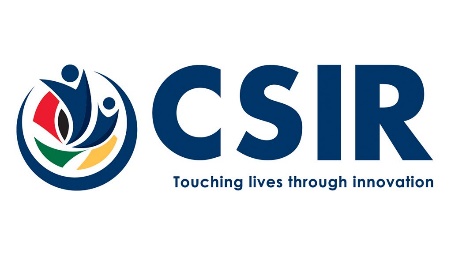 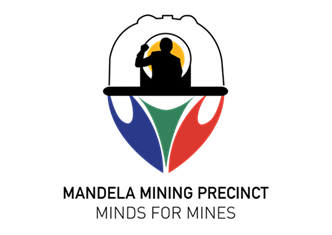            Call for Proposals Mechanised Mining Systems Programme:Identifying organisations to participate in the concept design and prototype development of rapid inclined access development equipment in narrow reef hard rock underground minesTERMS OF REFERENCE CFP No: 002/07/052021TABLE OF CONTENTS1.	INTRODUCTION	22.	BACKGROUND	23.	INVITATION TO SUBMIT PROPOSALS	34.	EVALUATION PROCESS AND CRITERIA	55.	PROPOSAL SPECIFICATION	136.	ELIMINATION CRITERIA	137.	PROGRAMME DURATION	138.	SUBMISSION OF CALL FOR PROPOSALS (CFP)	149.	DEADLINE FOR SUBMISSION	1410.	GENERAL TERMS, GUIDELINES AND KEY POINTS	1511.	COST of CFP	1612.	VALIDITY AND CORRECTNESS OF RESPONSES	1613.	RESPONSIBILITY TO EXECUTE AND FAILURE TO COMPLY	1614.	VERIFICATION OF DOCUMENTS	1715.	DISCLAIMERS	1716.	CFP COMPLIANCE CHECKLIST	1917.	DECLARATION OF CONFLICT OF INTEREST FORM (APPLICANT)	2018.	DECLARATION OF CONFLICT OF FINANCIAL INTEREST	2119.	DECLARATION	22INTRODUCTIONThis Call for Proposals (CFP) is published for the Mandela Mining Precinct (MMP) under the South African Mining Extraction Research Development and Innovation strategy. The strategy consists of programmes that include the Mechanised Mining Systems (MMS), a programme aimed at improving extraction efficiencies, improving occupational health and safety (OHS) performance and reducing operational costs of hard rock underground mining operations. This will be achieved through the development and implementation of sustainable mechanised mining solutions to execute the different production and development activities. Work package 6 of the MMS programme aims to facilitate the prototype development of rapid inclined access development equipment. The equipment will be used to accelerate the development of incline access infrastructure (specifically raises) in narrow reef hard rock underground mines. This CFP is specifically directed at organisations that have the capability to develop rapid inclined access development equipment prototypes, as specified in this document. The purpose of this document is to outline the terms of reference (TORs) that will serve as a guide for potential organisations interested in submitting rapid inclined access development equipment prototype concept designs for consideration by the Technical Review Panel. The TORs include the evaluation criteria, project scope and expected project outcomes. BACKGROUNDThe South African narrow reef underground gold and platinum group metals (PGM) mines have been struggling to remain profitable against the backdrop of several challenges, such as increasing mining depth, low commodity prices, increasing operational costs and declining productivity. During the 2017/2018 financial year (Year 1), the Longevity of Current Mines programme commissioned work to understand the bottlenecks in conventional narrow reef underground gold and PGM mines. Unavailability of “adequate faces” and   “buffer faces” to mine were identified as two of the major constraints that is preventing some mines from attaining daily conformant blasts. Woodhall (2002) defined flexibility as “the provision of sufficient equipped mining faces to make alternative, profitable workplaces available to sustain a planned production level”. Flexibility and availability of equipped faces to mine (ore reserve availability) are critical enablers of the attainment of planned conformant blasts. Musingwini et al. (2006) suggested that 18 months’ worth of faces should be the minimum for the ore availability period. In the absence of alternative equipped faces to mine, some bottlenecks within the mining cycle could easily result in lost blasts. Examples of bottlenecks within the mine production system include limited available face time, strata control challenges, reduction in planned grades and geological features (potholes, dykes, faults, etc.) and slow inclined development.The rapid construction (development) of inclined access infrastructure enables mining to commence quicker and at a lower cost, thus leading to high output. The rapid development of inclines results in the availability of additional “adequate faces” and “buffer faces” to mine all the time. This will significantly increase the chances of attaining planned conformant blasts. Therefore, there is an opportunity to develop equipment that will enable rapid development of inclined access infrastructure for South African hard rock narrow reef underground mines. The MMP has appointed the Council for Scientific and Industrial Research (CSIR) to facilitate the design and development of the rapid inclined access development equipment. The equipment will be used to accelerate the development of incline access infrastructure (specifically raises) in hard rock narrow reef underground mines, particularly gold and platinum group metals mines.INVITATION TO SUBMIT PROPOSALSThe aim of this CFP is to identify qualifying organisations that have the capability to develop rapid inclined access development equipment. QUALIFYING ORGANISATION Any (large or small) manufacturer or organisation that has the capability to concept design and develop rapid inclined access development equipment prototypes, within the scope and timeframes set out in this document, is eligible to submit a proposal. Local (South African) manufacturers meeting the criteria will take preference.Note: All South African applicants are required to include their Broad-based Black Economic Empowerment (B-BBEE) certificate in their response to the CFP. The B-BBEE level must be maintained or improved throughout the duration of the project. THE CFP PROCESS The CFP process (depicted in Figure 1) is as follows:Qualifying organisations are invited to complete the response template and submit to the CSIR as described in section 8.All proposals will initially be reviewed to ensure that they fulfil the qualification and critical evaluation factors. If not, the project proposal will be disqualified, and the organisation will be informed thereof.All design concepts that fulfil the qualification and critical evaluation factors will then be categorised accordingly and the project proposals will be distributed to the members of a pre-determined Technical Review Panel.Each member of the Technical Review Panel will review and score the projects using the pre-approved design criteria.A technical review will take place to obtain a final score and approval of three concept designs.Organisations will be formally informed if their concept design was selected for further development into a prototype.Approved projects will be contracted through the CSIR processes and procedures.Contracts and the monitoring of approved deliverables will be handled by the CSIR and MMP.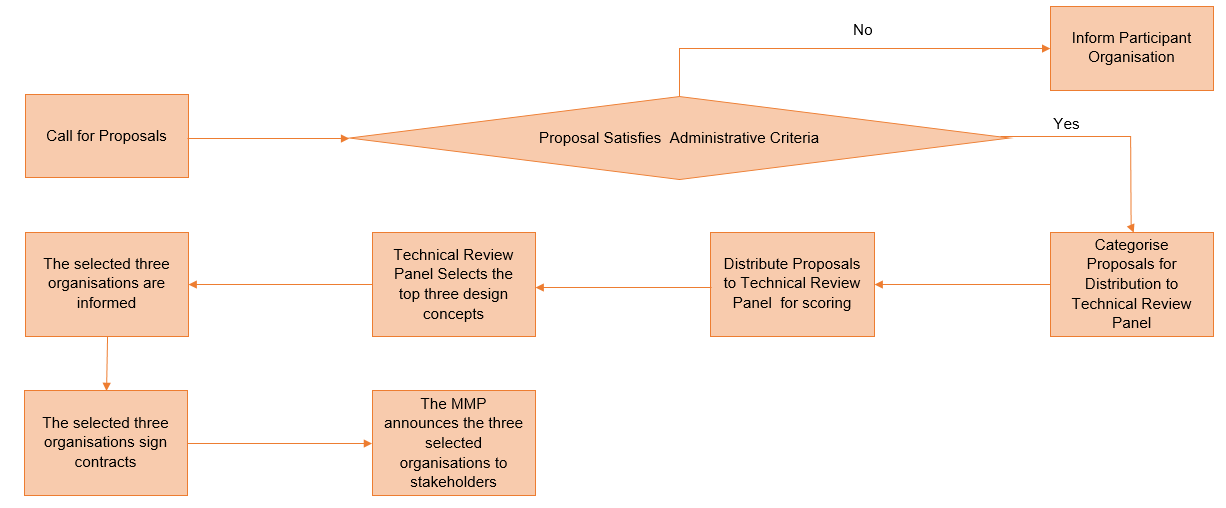 Figure 1: CFP Assessment Process.PROJECT BUDGET The project budget will be finalised during the contract signing stage.EVALUATION PROCESS AND CRITERIAEVALUATION OF PROPOSALAll proposals will be evaluated by a Technical Review Panel, based on the predetermined administrative and technical equipment design criteria. Based on the results of the evaluation process, the MMP and CSIR will approve the awarding of the contract to successful organisations. The proposal template, which is also published with this CFP, must be completed and submitted. The evaluations of the CFP will be based on the information provided in the response template and any additional documentation requested. The qualification, critical and differentiation evaluation will be performed for all applications.A two-phase evaluation process will be followed:	The first phase, which is based on administrative criteria; and The second phase, which is based on technical equipment design criteria.Price and B-BBEE will only be considered after the first phase has been evaluated and accepted. Only proposals that achieved the minimum qualification score for functionality will be evaluated further using the 80/20 preference point system, where 80 points will be dedicated to price and 20 points to B-BBEE status.Administrative Criteria The assessment criteria for the evaluation of all project proposals are firstly divided into administrative factors (based on the service provider and the quality of proposal) and technical equipment design factors (based on the design concept). These are shown in Table 1. This evaluation will be done by the Technical Review Panel. Table 1: Administrative factors for assessing project proposalsThe proposal template, which is published with this CFP, must be completed and submitted. The evaluation of the CFP will be based on the information provided in the proposal template and any additional documentation requested.Technical Evaluation Factors The technical factors for the evaluation of all project proposals are shown in Table 2. Each technical factor is assigned a score (maximum 10), which is then weighted according to the importance of the factor. Please note the following:Proposals with functionality/technical points of less than the predetermined minimum overall percentage of 65% and less than 50% on any of the individual criteria will be eliminated from further evaluation.The proposal will be evaluated according to the technical evaluation criteria detailed in Table 2. Please provide information as per Table 3, noting that this information is required for information purposes only and is not part of the evaluation criteria.Table 2: Technical evaluation factorsTable 3: Additional information required for information purposes onlyPROPOSAL SPECIFICATIONAll proposals are to be submitted in the format specified in the CFP document (a template is provided under Annexure A).ELIMINATION CRITERIA Proposals will be eliminated under the following conditions:Submission after the due date and time;Incomplete submissions;Proposal template not completed, signed and submitted (Annexure A);CFP compliance checklist not signed and submitted (section 6);Declaration of Conflict of Interest not signed and submitted (section 17); Declaration of Conflict of Financial Interest not signed and submitted (section 18); Final Declaration not signed and submitted (section 19);No B-BBEE certificate (South African manufacturers);Companies that have a B-BBEE level of non-compliant (South African manufacturers);No valid Tax Clearance Certificate; and No signed CFP TORs (this document), each page should be initialled and submitted with the proposal.PROGRAMME DURATION The programme, as currently envisaged, incorporates the dates shown in Table 4. Table : Envisaged dates of programme completionSUBMISSION OF CFP As a result of the Covid-19 pandemic, all CFP documents shall be submitted electronically, via email:Marked for the attention of Vuyo Tsotsotso – email: vtsotsotso@csir.co.za; and With “Mechanised Mining Systems WP6 – Rapid Inclined Access Development” as the subject line.All queries pertaining to the CFP must be forwarded via email:Marked for the attention of Vuyo Tsotsotso – email: vtsotsotso@csir.co.za; and With “Mechanised Mining Systems WP6 – Rapid Inclined Access Development” as the subject line.Proposals submitted by companies must be signed by a person or persons duly authorised.DEADLINE FOR SUBMISSION Proposals must be submitted electronically (to the address mentioned above) by no later than the closing date of Friday, 18 June 2021 before 16:00. Where a proposal is not received by the CSIR by the due date and at the stipulated time, it will be regarded as a late submission. Late submissions will not be considered.GENERAL TERMS, GUIDELINES AND KEY POINTS Any South African Original Equipment Manufacturers (OEM’s) equipment designers and other organisations with the capability of developing the required equipment are invited to submit proposals in support of this call. Applicants are encouraged to collaborate. Please note the following:Beneficiaries who have not completed and submitted all deliverables, as per the projects undertaken with the Mandela Mining Precinct  during the previous project cycle, will not be considered for funding.An organisation may submit more than one proposal, but only one project can be supported per company.The Mandela Mining PrecinctP reserves the right not to engage further with the participants should the CFP not meet or address the Mandela Mining Precinct’s needs.The Mandela Mining Precinct reserves the right to cancel this CFP or not appoint any participant should the business condition warrant such a move. This will be done in line with the spirit of Preferential Procurement Policy Framework Act (PPFA) and its associated regulations.More than one company will be supported through this call.All project proposals, relevant documentation, data and information will be treated as confidential.The process of evaluating all proposals will be conducted in a fair and confidential manner.All technical experts in the review committee are also bound by confidentiality.Contracts will be entered into between the CSIR (on behalf of the Mandela Mining Precinct) and the successful institution(s) for each successful project proposal.A payment schedule will be negotiated during the contracting phase.Subject to the nature and scope of the project, a Project Manager from the Mandela Mining Precinct will be the primary technical contact between the MMP and the recipient.Submit your applications and enquiries via email to fmagweregwede@csir.co.za. Please note:Contact by any means whatsoever with the Mandela Mining Precinct personnel is not permitted during the CFP process other than as required through existing service arrangements and/or as requested by the Mandela Mining Precinct as part of the CFP process.Any form of canvassing by an applicant to any member of staff or supplier, for purposes of influencing the process, will automatically disqualify the applicant from the evaluation process.Applicants shall not offer or give any consideration of any kind to any employee or representative of the Mandela Mining Precinct  as an inducement or reward for doing, or refraining from doing, any act in relation to the obtaining or execution of this or any other contract with the Mandela Mining Precinct.Failure to comply will render the applicant’s submission non-responsive and disqualified.Companies will receive support based on merit:The Mandela Mining Precinct will nominate the applicants whose CFPs are determined to be the most advantageous to it, taking into consideration the technical suitability of the shortlisted participant.The terms participant, organisation and applicant will be used interchangeably and must be read in context with the sentence in which they are used.The applicant accepts that the results of any analysis of their business will be shared with the Mandela Mining Precinct and that CSIR staff may be involved onsite as part of the audit teams, in addition to independent audit staff.COST of CFP Applicants are expected to fully acquaint themselves with the conditions, requirements and specifications of this CFP before submitting their CFP. Each applicant assumes all risks for resource commitment and expenses, direct or indirect, of proposal preparation and participation throughout the CFP process. Neither the Mandela Mining Precinct nor the CSIR is responsible, directly or indirectly, for any costs incurred by applicants in the preparation and submission of the CFP.VALIDITY AND CORRECTNESS OF RESPONSES The applicant confirms satisfaction regarding the correctness and validity of its proposal. RESPONSIBILITY TO EXECUTE AND FAILURE TO COMPLY The successful applicant hereby accepts full responsibility for the proper execution and fulfilment of all obligations and conditions devolving on him/her under this CFP. The respondent hereby offers to render all the services described in the attached document (if any) to the Mandela Mining Precinct on the terms and conditions, and in accordance with the specifications stipulated in this CFP document.VERIFICATION OF DOCUMENTS Applicants should check the numbers of the pages to satisfy themselves that none are missing or duplicated. The Mandela Mining Precinct or CSIR will not accept any liability for anything arising from the fact that pages are missing or duplicated.Telegraphic and telefax submissions will not be accepted.Only submissions via email will be accepted.The Mandela Mining Precinct reserves the right to: Amend any CFP conditions, validity period, specifications, or extend the closing date and/or time of CFP before the closing date (all applicants to whom the CFP documents have been issued will be advised in writing of such amendments on time);Verify any information contained in the CFP;Request documentary proof regarding any CFP issue;Not appoint any applicant;Vary, alter and/or amend the terms of this CFP, at any time prior to the finalisation of its adjudication hereof;Cancel or withdraw this CFP at any time, without attracting any liability; Cancel or withdraw from this CFP as a whole or in part without furnishing reasons and without attracting any liability; andRequest an applicant to do a presentation to the Technical Review PanelDISCLAIMERS The Mandela Mining Precinct has produced this CFP in good faith. However, the Mandela Mining Precinctit, its agents and its servants do not warrant its accuracy or completeness. To the extent that the Mandela Mining Precinct is permitted by law, it will not be liable for any claim whatsoever and howsoever arising (including, without limitation, any claim in contract, negligence or otherwise) for any incorrect or misleading information contained in this CFP due to any misinterpretation of this CFP.This CFP is a ‘call for proposal’ only and not an offer document; answers to it must not be construed as acceptance of an offer or imply the existence of a contract between the parties. The Mandela Mining Precinct makes no representation, warranty, assurance, guarantee or endorsements to any applicant concerning the CFP, whether regarding its accuracy, completeness or otherwise and it shall have no liability towards the respondent or any other party in connection therewith.CFP COMPLIANCE CHECKLIST To be completed by the applicant:I/we hereby undertake to render the services described in the attached CFP documents as and when requested to the Mandela Mining Precinct in accordance with the requirements stipulated in CFP Number: 002/07/052021.The following documents will be deemed to form and be read and construed as part of this CFP. The documents are:  CFP TORs (this document); andThe Response Template to the CFP.I/we confirm that I/we have satisfied myself/ourselves as to the correctness and validity of my/our CFP proposal and that the proposal covers all the services specified in the documents.I/we declare that I/we have no participation in any collusive practices with any other applicant or third party regarding this or any other CFP.I/we confirm that I/we am duly authorised to sign this document.NAME (PRINT) ………………………………CAPACITY ……………………………………SIGNATURE …………………………………NAME OF FIRM ………………………….….DATE ……………………………….DECLARATION OF CONFLICT OF INTEREST FORM (APPLICANT) This declaration of interest must be completed and submitted with the CFP. Failure to do so may result in the elimination of the applicant’s CFP._________________________________________________________________________Declaration of Interest – MMP CFP 001/07/052021Are any staff members from your company who are involved in this CFP process, connected or have any relationship with anyone employed by the MMP/CSIR?If yes, please state particulars:__________________________________________________________________________________________________________________________________________________________________________________________________________________________________________________________________________________________________DECLARATION OF CONFLICT OF FINANCIAL INTEREST Is the integrator or subsystems supplier/small, medium and micro enterprises receiving support for similar interventions from any other South African government department or international organisation? If yes, please state particulars:__________________________________________________________________________________________________________________________________________________________________________________________________________________________ DECLARATIONI, ________________________________________ (THE UNDERSIGNED), DULY AUTHORISED, CERTIFY THAT THE INFORMATION FURNISHED IN THIS CFP IS CORRECT. I ACCEPT THAT THE CSIR MAY TAKE APPROPRIATE ACTIONS, DEEMED NECESSARY, SHOULD THIS DECLARATION PROVE TO BE FALSE.END OF CFP19. ANNEXURE A: PROPOSAL TEMPLATE (provided)Date of Issue:20 May 202120 May 2021Closing Date and Time:18 June 2021 at 16:0018 June 2021 at 16:00Submission Type:Submissions by email onlySubmissions by email onlyEnquiries and Submission:CSIR Future Production: Mining Vuyo Tsotsotso – vtsotsotso@csir.co.zaAdministrative FactorsYesNoSouth African registered manufacturerValid tax clearance certificateCompleted proposal templateIs the application complete?Submission of CFP TORs (this document)Technical evaluation factorScoringScoreWeightWeighted ScoreTechnical evaluation factorScoring(/10)(%)Co-fundingThe applicant commits the following co-funding as a percentage of the total project funds:More than 80% of the total project funding (assigned score 10).Between 50% and 79% of the total project funding (assigned score 8).Between 25% and 49% of the total project funding (assigned score 5).Less than 25% of the total project funding (assigned score 0).10Quality and feasibilityQuality and overall direction of proposal:The proposal successfully addresses all applicable aspects, no limitations (assigned score: 10).The proposal addresses the criteria thoroughly, but with a small number of limitations (assigned score: 8).The proposal broadly addresses the criterion, but there are significant weaknesses/limitations (assigned score: 5).The proposal fails to address the criterion and/or cannot be assessed due to missing or incomplete information (assigned score: 0).5Quality and feasibilityAre the objectives and methodology appropriate for the proposed work?The proposal successfully addresses all applicable aspects, no limitations (assigned score: 10)The proposal addresses the criterion thoroughly, but with a small number of limitations (assigned score: 8)The proposal broadly addresses the criterion, but there are significant weaknesses /limitations (assigned score: 5) The proposal fails to address the criterion and/or cannot be assessed due to missing or incomplete information (assigned score: 0)5Quality and feasibilityDoes the applicant have the relevant technical expertise and mining industry experience to undertake the project (attach company profile):More than 10 years (assigned score: 10).Five to 10 years (assigned score: 8).Less than five years (assigned score: 5).5Time required to develop the prototype once contracting is finalised (attach project schedule detailing timeframes for different milestones):Prototype already developed and is ready for testing (assigned score: 10).Prototype development is in progress and will be completed within three months (assigned score 8).Concept design is available and the prototype can be developed within six months (assigned score: 5).Concept design is available and the prototype can be developed in more than six months (assigned score: 0).10Compliance with legislation and standardsCompliance of the envisaged rapid inclined access development equipment prototypes with legislation and standards:Compliance with the Mine Health and Safety Act, 1996 (Act 29 of 1996) and applicable regulations; Occupational Health and Safety Act, 1993 (Act 85 of 1993) and regulations (specifically ergonomics regulations of 2019); relevant South African Bureau of Standards (SABS) and International OHS standards that are relevant to mining equipment (assigned score: 10).Compliance with the Mine Health and Safety Act and applicable regulations, and any two of the following: OHS and regulations (specifically ergonomics regulations of 2019); relevant SABS and International OHS standards that are relevant to mining equipment (assigned score: 8).Compliance with the Mine Health and Safety Act and applicable regulations, and any one of the following: OHS Act and regulations (specifically ergonomics regulations of 2019); relevant SABS and International OHS standards that are relevant to mining equipment (assigned score: 5).Not complying (assigned score: 0).10Advance rateEnvisaged monthly advance rate of the rapid inclined access development equipment prototype (assume a 22-day month with 2 x eight-hour shifts):Advance rate of at least 60 meters per month (assigned score: 10).Advance rate of between 45 meters and 59 meters per month (assigned score: 8).Advance rate of between 30 meters and 44 meters per month (assigned score: 5).Advance rate of less than 30 meters per month (assigned score: 0).10ManoeuvrabilityThe ideal equipment should be:Compatible with existing hard rock underground mine infrastructure (including the shaft system and existing excavations).Self-propelled (i.e. should be able to move from point A to B on its own without the need to be transported by another equipment).TracklessConformance of the equipment to requirements 1, 2 and 3:Conforms to all requirements (assigned score: 10).Conforms to requirement 1 and either of 2 or 3 (assigned score: 8).Conforms to requirement 1 only (assigned score: 5).5Rock breaking mechanismRock breaking mechanism:Non-explosive (rock cutting, thermal spalling, diamond wire cutting, etc.) (assigned score: 10).Drilling and blasting (assigned score: 5).5Operational functionalityEquipment operational functionality:Autonomous equipment (assigned score: 10).Remote controlled equipment (assigned score: 8).Manually operated equipment (assigned score: 5).5Energy sourceEquipment energy source in operation (power system):Electric or battery powered (assigned score: 10).Hydropower (assigned score: 8).Pneumatic (assigned score: 6).Diesel (assigned score: 5).10Multi-functionalityMulti-functionality of the equipment:Equipment capable of executing face drilling or rock cutting, support drilling, support installation, cleaning and development of secondary infrastructure, such as breakaways and cubbies (assigned score: 10).Equipment capable of executing face drilling or rock cutting and any two of the following: support drilling, support installation, cleaning and development of secondary infrastructure, such as breakaways and cubbies (assigned score: 8)Equipment capable of executing face drilling or rock cutting only (assigned score: 5).10AvailabilityEnvisaged availability of the equipment:At least 85% (assigned score: 10).Between 75% and 84% (assigned score: 8).Between 60% and 74% (assigned score: 5).Less than 60% (assigned score: 0).10NoRequired parameterResponse1Estimated cost estimate for concept design (ZAR).2Estimated duration of concept design (weeks).3Estimated cost estimate for prototype development (ZAR).4Estimated duration of prototype development (weeks).5Estimated total funding requirement (ZAR).ItemDue dateCall for concept designs18 June 2021 at 16:00Evaluation of concept designsEstablish selection team and signing of non-disclosure agreements 25 June 2021Evaluation of concept designs and selection of three concept designs that best meet the defined selection criteria2 July 2021Approval of three recommended manufacturers with the capability to develop rapid inclined access development equipment for narrow reef hard rock mines16 July 2021Appointment of three manufacturersContracting with the three appointed manufacturers30 July 2021Announcement of the three appointed manufacturers by MMP13 August 2021YesNoYesNoSignatureDatePositionName of applicant